РАБОЧИЙ ЛИСТ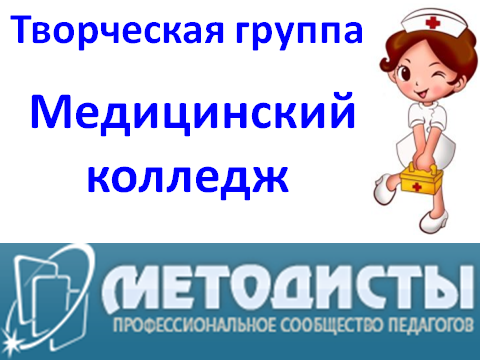 участника Всероссийского конкурса психолого-педагогических знаний"Педагогический марафон - 2014"Результаты выполнения конкурсных заданийКритерии оценки выполнения конкурсных заданийЗа каждый правильный ответ начисляется 1 балл.Победитель должен набрать 30 балловПобедитель I степени - от 28 до 29 баллов.Победитель II степени - 26 до 27 баллов.Победитель III степени - от 24 до 25 баллов.Лауреат - от 21 до 23 баллов.Сертификат участника получают конкурсанты, набравшие  20 баллов и менее.Результат участия в конкурсе     Маркеева  Нина Сергеевна                                                                                 (ФИО заполняет конкурсант)Количество набранных  баллов - _________22__________                                                                                (заполняет член жюри)Член жюри -    Кириченко Г.А.                                        (ФИО)ФамилияМАРКЕЕВА ИмянИНАОтчествосЕРГЕЕВНАДолжностьУЧИТЕЛЬ ГЕОГРАФИИМесто работы полностью мУНИЦИПАЛЬНОЕ БЮДЖЕТНОЕ ОБРАЗОВАТЕЛЬНОЕ УЧРЕЖДЕНИЕ СРЕДНЯЯ ОБЩЕОБРАЗОВАТЕЛЬНАЯ ШКОЛА №12 Г. аРЗАМАСА№ заданияОтветконкурсантаСовпадение с эталоном(заполняет член жюри)№ заданияОтветконкурсантаСовпадение с эталоном(заполняет член жюри)№ заданияОтветконкурсантаСовпадение с эталоном(заполняет член жюри)1Г+11А+21Г+2А+12В+22Г-3А-13А-23Г+4В+14Б+24А+5А+15В+25В-6А-16Б+26Г+7А+17Г+27Г+8Г-18Г-28ФЛЕГМАТИК+9А-19Г+29ХОЛЕРИК+10Г+20Б+30МЕЛАНХОЛИК+